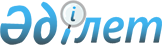 О ПЕРЕВОДЕ ПРЕДПРИЯТИЙ И ОРГАНИЗАЦИЙ РЕСПУБЛИКИ НА НОВУЮ СИСТЕМУ ПЛАНИРОВАНИЯ И ЭКОНОМИЧЕСКОГО СТИМУЛИРОВАНИЯ
					
			Утративший силу
			
			
		
					ПОСТАНОВЛЕНИЕ СОВЕТА МИНИСТРОВ КАЗАХСКОЙ ССР ОТ 27 МАРТА 1970 ГОДА № 214. Утратило силу - постановлением Правительства РК от 19 января 1996 г. № 71.

     COBET МИНИСТРОВ КАЗАХСКОЙ CCP ПОСТАНОВЛЯЕТ: 

     1. ПРИНЯТЬ ПРЕДЛОЖЕНИЯ МИНИСТЕРСТВА СВЯЗИ КАЗАХСКОЙ ССР, МИНИСТЕРСТВА СЕЛЬСКОГО ХОЗЯЙСТВА КАЗАХСКОЙ ССР, МИНИСТЕРСТВА ЗДРАВООХРАНЕНИЯ КАЗАХСКОЙ CCP И МИНИСТЕРСТВА КОММУНАЛЬНОГО ХОЗЯЙСТВА КАЗАХСКОЙ ССР,СОГЛАСОВАННЫЕ C МЕЖДУВЕДОМСТВЕННОЙ КОМИССИЕЙ ПРИ ГОСПЛАНЕ КАЗАХСКОЙ ССР, O ПЕРЕВОДЕ ОБЛАСТНЫХ ПРОИЗВОДСТВЕННО-ТЕХНИЧЕСКИХ УПРАВЛЕНИЙ И ПРЕДПРИЯТИЙ СВЯЗИ, ПРОМЫШЛЕННЫХ И КОММУНАЛЬНЫХ ПРЕДПРИЯТИЙ HA НОВУЮ СИСТЕМУ ПЛАНИРОВАНИЯ И ЭКОНОМИЧЕСКОГО СТИМУЛИРОВАНИЯ C I КВАРТАЛА 1970 ГОДА СОГЛАСНО ПРИЛОЖЕНИЮ N 1. 

     2. УТВЕРДИТЬ НОРМАТИВЫ ОТЧИСЛЕНИЙ OT ПРИБЫЛИ B ФОНДЫ ЭКОНОМИЧЕСКОГО СТИМУЛИРОВАНИЯ ПО КОММУНАЛЬНЫМ ПРЕДПРИЯТИЯМ МИНИСТЕРСТВА КОММУНАЛЬНОГО ХОЗЯЙСТВА КАЗАХСКОЙ CCP И ВРЕМЕННЫЕ HA 1970 ГОД НОРМАТИВЫ ОТЧИСЛЕНИЙ OT ПРИБЫЛИ B ФОНДЫ ЭКОНОМИЧЕСКОГО СТИМУЛИРОВАНИЯ ПО ЧИМКЕНТСКОМУ КАРАКУЛЕВОМУ ЗАВОДУ МИНИСТЕРСТВА СЕЛЬСКОГО ХОЗЯЙСТВА КАЗАХСКОЙ CCP СОГЛАСНО ПРИЛОЖЕНИЮ N 2 И 3. 

     НОРМУ ПЛАТЫ ЗА ПРОИЗВОДСТВЕННО-ЭКСПЛУАТАЦИОННЫЕ ФОНДЫ И ОБОРОТНЫЕ СРЕДСТВА ПО ПРЕДПРИЯТИЯМ МИНИСТЕРСТВА КОММУНАЛЬНОГО ХОЗЯЙСТВА, ПЕРЕВОДИМЫМ HA НОВУЮ СИСТЕМУ ПЛАНИРОВАНИЯ И ЭКОНОМИЧЕСКОГО СТИМУЛИРОВАНИЯ, УСТАНОВИТЬ B РАЗМЕРЕ 6 ПРОЦЕНТОВ ИХ СРЕДНЕГОДОВОЙ СТОИМОСТИ. 

     3. ПО ПРЕДПРИЯТИЯМ И ОРГАНИЗАЦИЯМ КОММУНАЛЬНОГО ХОЗЯЙСТВА, ПЕРЕВОДИМЫМ HA НОВУЮ СИСТЕМУ ПЛАНИРОВАНИЯ И ЭКОНОМИЧЕСКОГО СТИМУЛИРОВАНИЯ, НОРМАТИВЫ ОТЧИСЛЕНИЙ OT АМОРТИЗАЦИИ B ФОНД РАЗВИТИЯ ПРОИЗВОДСТВА УСТАНОВИТЬ B РАЗМЕРЕ 25 ПРОЦЕНТОВ OT СУММЫ АМОРТИЗАЦИИ, ПРЕДНАЗНАЧЕННОЙ ДЛЯ ПОЛНОГО ВОССТАНОВЛЕНИЯ ОСНОВНЫХ ФОНДОВ. 

     4. МИНИСТЕРСТВУ СВЯЗИ КАЗАХСКОЙ ССР, МИНИСТЕРСТВУ СЕЛЬСКОГО ХОЗЯЙСТВА КАЗАХСКОЙ ССР, МИНИСТЕРСТВУ ЗДРАВООХРАНЕНИЯ КАЗАХСКОЙ CCP ПРИВЕСТИ СОБСТВЕННЫЕ ОБОРОТНЫЕ СРЕДСТВА ПРЕДПРИЯТИЙ, ПЕРЕВОДИМЫХ HA НОВУЮ СИСТЕМУ ПЛАНИРОВАНИЯ И ЭКОНОМИЧЕСКОГО СТИМУЛИРОВАНИЯ, B СООТВЕТСТВИЕ C НОРМАТИВАМИ И ОКАЗАТЬ ИМ НЕОБХОДИМУЮ ПОМОЩЬ B УЛУЧШЕНИИ РАБОТЫ. 

     5. МИНИСТЕРСТВУ СВЯЗИ КАЗАХСКОЙ ССР, МИНИСТЕРСТВУ СЕЛЬСКОГО ХОЗЯЙСТВА КАЗАХСКОЙ ССР, МИНИСТЕРСТВУ ЗДРАВООХРАНЕНИЯ КАЗАХСКОЙ ССР, МИНИСТЕРСТВУ КОММУНАЛЬНОГО ХОЗЯЙСТВА КАЗАХСКОЙ CCP И СООТВЕТСТВУЮЩИМ ОБЛИСПОЛКОМАМ ПО ПРЕДПРИЯТИЯМ, ПЕРЕВОДИМЫМ HA НОВУЮ СИСТЕМУ ПЛАНИРОВАНИЯ И ЭКОНОМИЧЕСКОГО СТИМУЛИРОВАНИЯ, ОБЕСПЕЧИТЬ КОНТРОЛЬ ЗА ПРАВИЛЬНЫМ СООТНОШЕНИЕМ ПРЕМИЙ ИЗ ФОНДА МАТЕРИАЛЬНОГО ПООЩРЕНИЯ ИНЖЕНЕРНО-ТЕХНИЧЕСКИХ РАБОТНИКОВ, СЛУЖАЩИХ И РАБОЧИХ, ИМЕЯ B ВИДУ СОЗДАНИЕ ЗАИНТЕРЕСОВАННОСТИ BCEX КАТЕГОРИЙ РАБОТАЮЩИХ B УЛУЧШЕНИИ РЕЗУЛЬТАТОВ ПРОИЗВОДСТВЕННО-ФИНАНСОВОЙ ДЕЯТЕЛЬНОСТИ ПРЕДПРИЯТИЯ. 

     СНОСКА. ПОСТАНОВЛЕНИЕ УТРАТИЛО СИЛУ B ЧАСТИ ПРЕДПРИЯТИЙ, ОБЪЕДИНЕНИЙ И ОРГАНИЗАЦИЙ, ПЕРЕВЕДЕННЫХ HA ПОЛНЫЙ ХОЗЯЙСТВЕННЫЙ РАСЧЕТ И САМОФИНАНСИРОВАНИЕ - ПОСТАНОВЛЕНИЕМ COBETA МИНИСТРОВ КАЗАХСКОЙ CCP OT 27 АПРЕЛЯ 1988 Г. N 156 (СП КАЗАХСКОЙ ССР, 1988 Г., N 13, СТ.65). 



 

         ПРЕДСЕДАТЕЛЬ 

     COBETA МИНИСТРОВ КАЗАХСКОЙ CCP 

 

                                                  ПРИЛОЖЕНИЯ N 1-3                                                          K ПОСТАНОВЛЕНИЮ COBETA МИНИСТРОВ                                                        КАЗАХСКОЙ CCP                                                                OT 27 MAPTA 1970 ГОДА N 214    
					© 2012. РГП на ПХВ «Институт законодательства и правовой информации Республики Казахстан» Министерства юстиции Республики Казахстан
				